http://mbs.siirt.edu.tr/mezunlar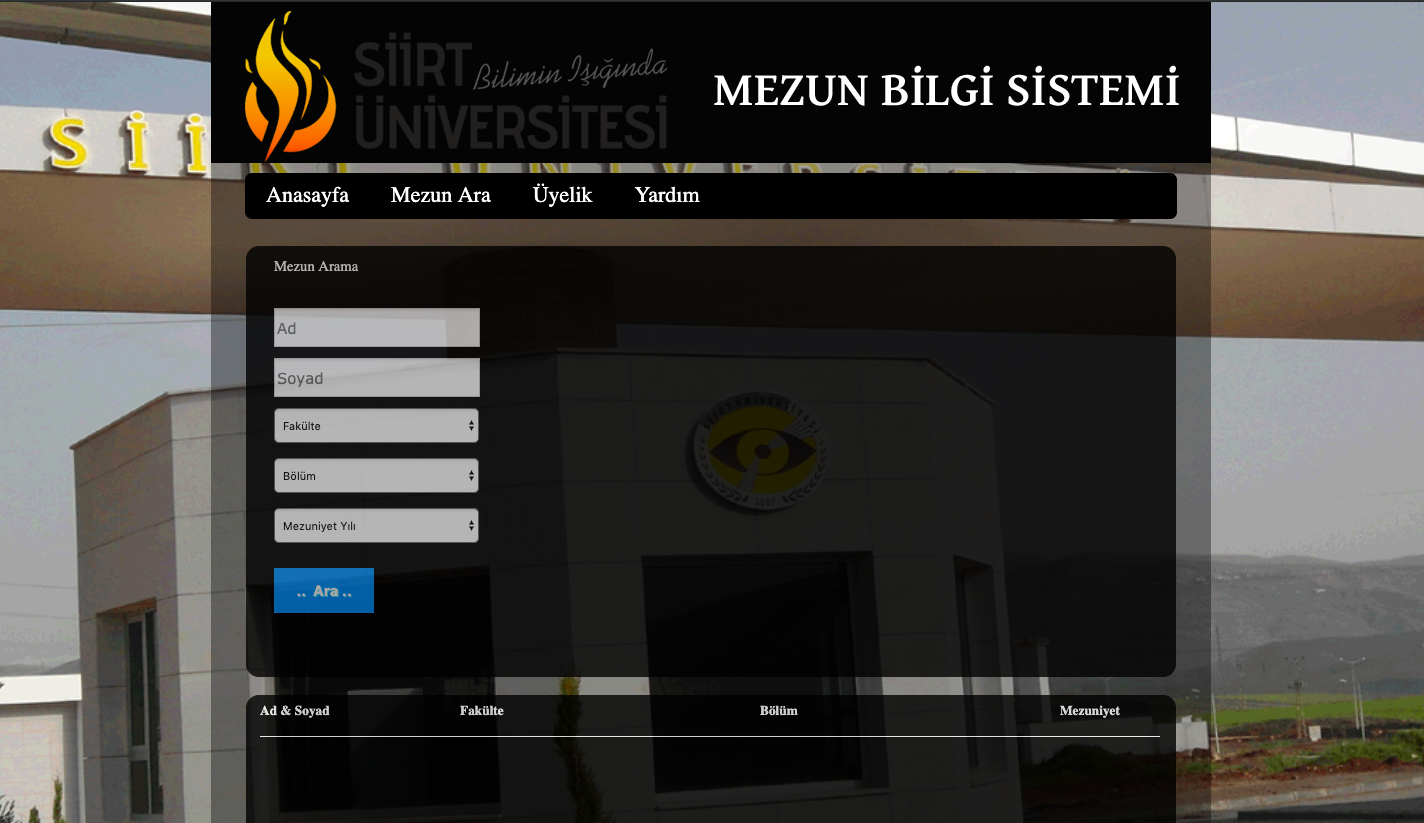 